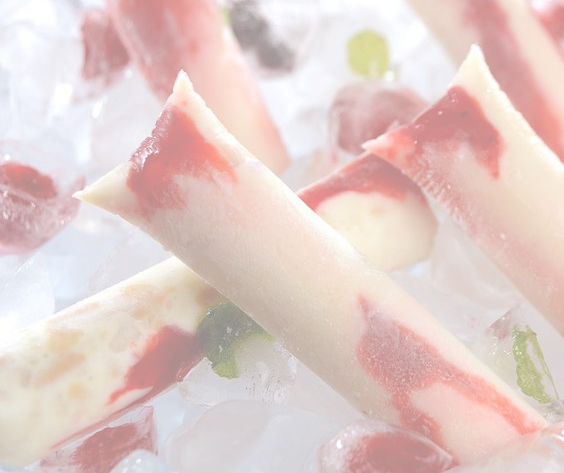 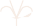 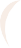 JÁ C O N H E C E N O S S O SGELADINHOS GOURMETConfira os sabores disponíveis e faça o seu pedido!